Phénomene Fait par : émerick et JoeyTitre : phénemene observable la nuit#1 étoiles filantes dans l’atmosphère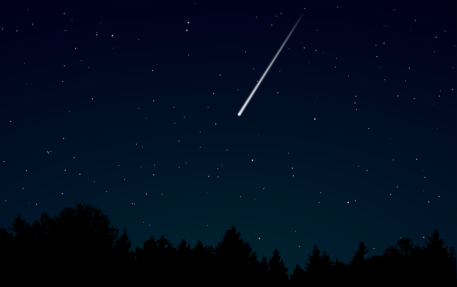 #2 aurores boréales dans la thermosphère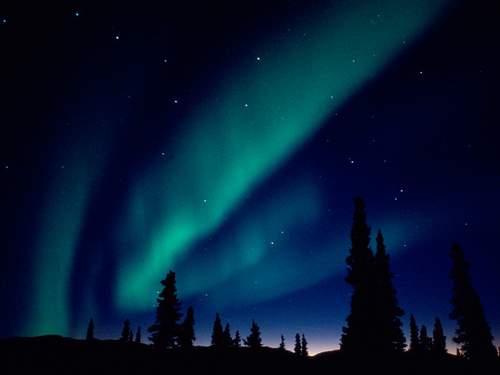 #3 provinces : 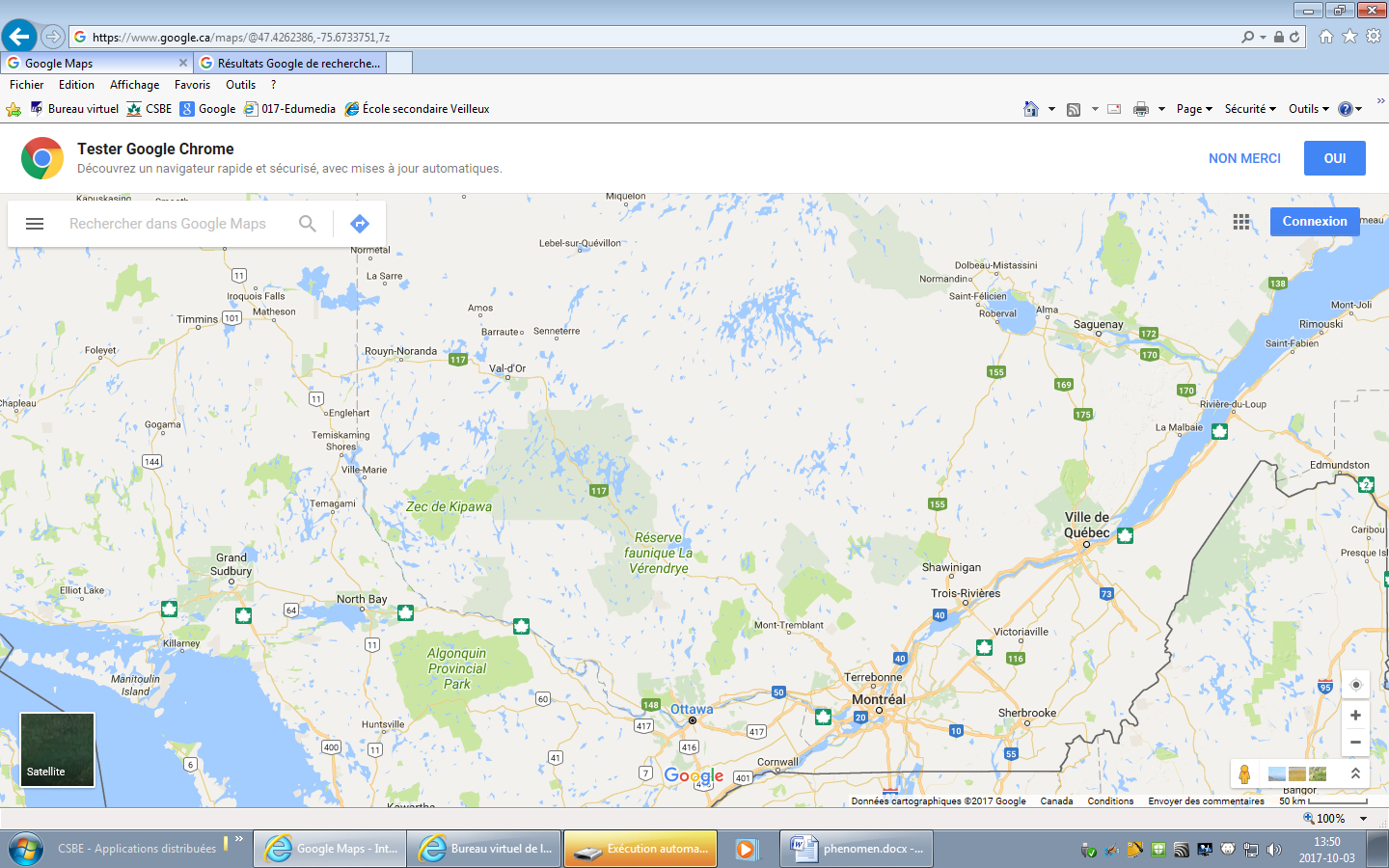 #4 mrc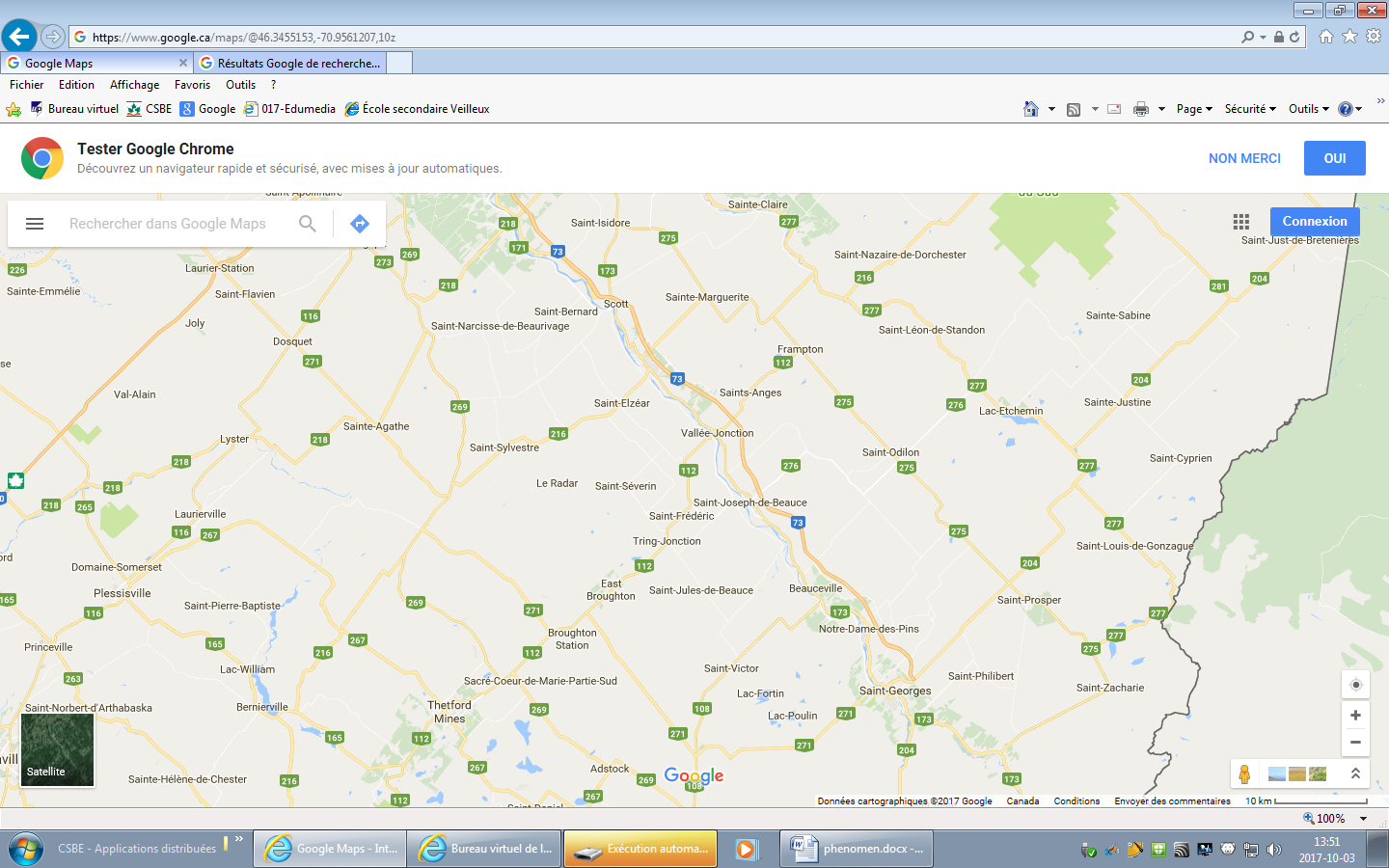 #5 localité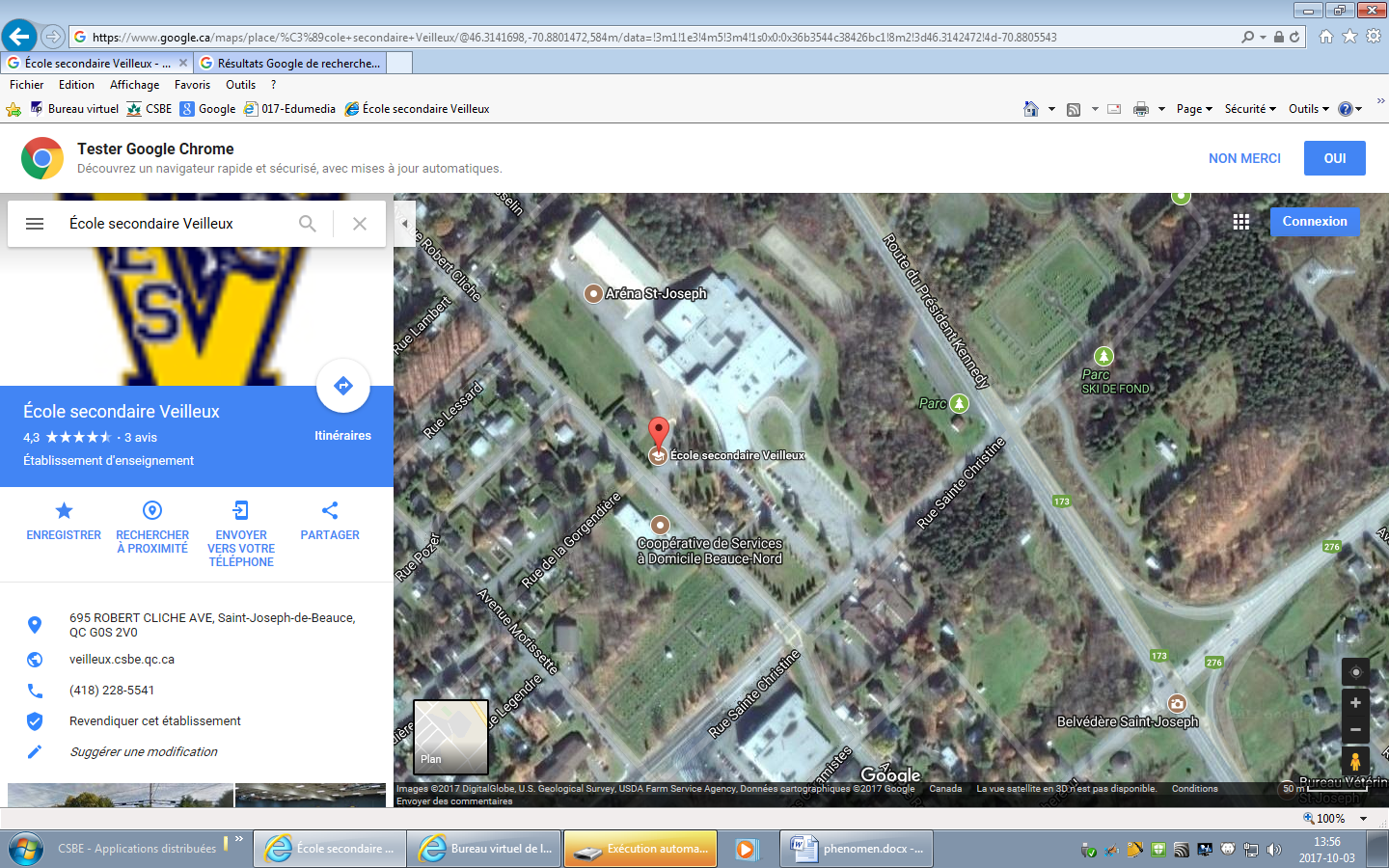 